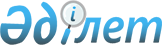 О внесении изменений в решение Байганинского районного маслихата от 24 декабря 2020 года № 396 "Об утверждении бюджета Байганинского района на 2021-2023 годы"
					
			С истёкшим сроком
			
			
		
					Решение Байганинского районного маслихата Актюбинской области от 8 февраля 2021 года № 11. Зарегистрировано Департаментом юстиции Актюбинской области 11 февраля 2021 года № 8047. Прекращено действие в связи с истечением срока
      В соответствии со статьей 104 Бюджетного кодекса Республики Казахстан от 4 декабря 2008 года и статьей 6 Закона Республики Казахстан от 23 января 2001 года "О местном государственном управлении и самоуправлении в Республике Казахстан", Байганинский районный маслихат РЕШИЛ:
      1. Внести в решение Байганинского районного маслихата от 24 декабря 2020 года № 396 "Об утверждении бюджета Байганинского района на 2021-2023 годы" (зарегистрированное в Реестре государственной регистрации нормативных правовых актов № 7859, опубликованное 31 декабря 2020 года в эталонном контрольном банке нормативных правовых актов Республики Казахстан в электронном виде) следующие изменения:
      пункт 1 изложить в следующей новой редакции:
      "1. Утвердить бюджет Байганинского района на 2021-2023 годы согласно приложениям 1, 2 и 3 соответственно, в том числе на 2021 год в следующих обьемах:
      1) доходы - 5 846 587,0 тысяч тенге:
      налоговые поступления - 4 331 246,0 тысяч тенге;
      неналоговые поступления - 14 783,0 тысяч тенге;
      поступления от продажи основного капитала - 6 837,0 тысяч тенге;
      поступления трансфертов - 1 493 721,0 тысяч тенге;
      2) затраты - 6 046 987,0 тысяч тенге;
      3) чистое бюджетное кредитование - 53 802,0 тысяч тенге:
      бюджетные кредиты - 87 510,0 тысяч тенге;
      погашение бюджетных кредитов - 33 708,0 тысяч тенге;
      4) сальдо по операциям с финансовыми активами - 0 тысяч тенге:
      приобретение финансовых активов - 0 тысяч тенге;
      поступления от продажи финансовых активов государства - 0 тысяч тенге;
      5) дефицит (профицит) бюджета - -254 202,0 тысяч тенге;
      6) финансирование дефицита (использование профицита) бюджета - 254 202,0 тысяч тенге:
      поступление займов - 87 510,0 тысяч тенге;
      погашение займов - 33 708,0 тысяч тенге;
      используемые остатки бюджетных средств - 200 400,0 тысяч тенге." 
      2. Приложение 1 к указанному решению изложить в новой редакции согласно приложению к настоящему решению.
      3. Государственному учреждению "Аппарат Байганинского районного маслихата" в установленном законодательством порядке обеспечить:
      1) государственную регистрацию настоящего решения в Департаменте юстиции Актюбинской области;
      2) размещение настоящего решения на интернет-ресурсе Байганинского районного маслихата после его официального опубликования.
      4. Настоящее решение вводится в действие с 1 января 2021 года. Байганинский районный бюджет на 2021 год
					© 2012. РГП на ПХВ «Институт законодательства и правовой информации Республики Казахстан» Министерства юстиции Республики Казахстан
				
      Председатель сессии Байганинского районного маслихата 

А. Тукенова

      Секретарь Байганинского районного маслихата 

Е. Копжасаров
Приложение к решению Байганинского районного маслихата от 8 февраля 2021 года № 11Приложение № 1 к решению Байганинского районного маслихата от 24 декабря 2020 года № 396
Категория
Категория
Категория
Категория
Сумма (тысяч тенге)
Класс
Класс
Класс
Сумма (тысяч тенге)
Подкласс
Подкласс
Сумма (тысяч тенге)
Наименование
Сумма (тысяч тенге)
I. ДОХОДЫ
5 846 587,0
1
Налоговые поступления
4 331 246,0
01
Подоходный налог
120 500,0
1
Корпоративный подоходный налог
18 500,0
2
Индивидуальный подоходный налог
102 000,0
03
Социальный налог
109 000,0
1
Социальный налог
109 000,0
04
Налоги на собственность
4 079 501,0
1
Hалоги на имущество
4 041 981,0
3
Земельный налог
2 150,0
4
Hалог на транспортные средства
35 370,0
05
Внутренние налоги на товары, работы и услуги
21 145,0
2
Акцизы
730,0
3
Поступления за использование природных и других ресурсов
18 500,0
4
Сборы за ведение предпринимательской и профессиональной деятельности
1 915,0
08
Обязательные платежи, взимаемые за совершение юридически значимых действий и (или) выдачу документов уполномоченными на то государственными органами или должностными лицами
1 100,0
1
Государственная пошлина
1 100,0
2
Неналоговые поступления
14 783,0
01
Доходы от государственной собственности
7 501,0
5
Доходы от аренды имущества, находящегося в государственной собственности
7 420,0
7
Вознаграждения по кредитам, выданным из государственного бюджета
32,0
9
Прочие доходы от государственной собственности
49,0
03
Поступления денег от проведения государственных закупок, организуемых государственными учреждениями, финансируемыми из государственного бюджета
14,0
1
Поступления денег от проведения государственных закупок, организуемых государственными учреждениями, финансируемыми из государственного бюджета
14,0
04
Штрафы, пени, санкции, взыскания, налагаемые государственными учреждениями, финансируемыми из государственного бюджета, а также содержащимися и финансируемыми из бюджета (сметы расходов) Национального Банка Республики Казахстан
630,0
1
Штрафы, пени, санкции, взыскания, налагаемые государственными учреждениями, финансируемыми из государственного бюджета, а также содержащимися и финансируемыми из бюджета (сметы расходов) Национального Банка Республики Казахстан, за исключением поступлений от организаций нефтяного сектора
630,0
06
Прочие неналоговые поступления
6 638,0
1
Прочие неналоговые поступления
6 638,0
3
Поступления от продажи основного капитала
6 837,0
01
Продажа государственного имущества, закрепленного за государственными учреждениями
5 337,0
1
Продажа государственного имущества, закрепленного за государственными учреждениями
5 337,0
03
Продажа земли и нематериальных активов
1 500,0
1
Продажа земли
1 500,0
4
Поступления трансфертов
1 493 721,0
02
Трансферты из вышестоящих органов государственного управления
1 493 721,0
2
Трансферты из областного бюджета
1 493 721,0
Функциональная группа
Функциональная группа
Функциональная группа
Функциональная группа
Функциональная группа
Сумма (тысяч тенге)
Функциональная подгруппа
Функциональная подгруппа
Функциональная подгруппа
Функциональная подгруппа
Сумма (тысяч тенге)
Администратор бюджетных программ
Администратор бюджетных программ
Администратор бюджетных программ
Сумма (тысяч тенге)
Программа
Программа
Сумма (тысяч тенге)
Наименование
Сумма (тысяч тенге)
II. ЗАТРАТЫ
6 046 987,0
01
Государственные услуги общего характера
333 117,9
1
Представительные, исполнительные и другие органы, выполняющие общие функции государственного управления
131 713,0
112
Аппарат маслихата района (города областного значения)
27 322,0
001
Услуги по обеспечению деятельности маслихата района (города областного значения)
27 322,0
122
Аппарат акима района (города областного значения)
104 391,0
001
Услуги по обеспечению деятельности акима района (города областного значения)
103 391,0
003
Капитальные расходы государственного органа
1 000,0
2
Финансовая деятельность
26 555,0
452
Отдел финансов района (города областного значения)
26 555,0
001
Услуги по реализации государственной политики в области исполнения бюджета и управления коммунальной собственностью района (города областного значения)
24 350,0
003
Проведение оценки имущества в целях налогообложения
630,0
010
Приватизация, управление коммунальным имуществом, постприватизационная деятельность и регулирование споров, связанных с этим
1 575,0
5
Планирование и статистическая деятельность
21 459,0
453
Отдел экономики и бюджетного планирования района (города областного значения)
21 459,0
001
Услуги по реализации государственной политики в области формирования и развития экономической политики, системы государственного планирования
21 459,0
9
Прочие государственные услуги общего характера
153 390,9
454
Отдел предпринимательства и сельского хозяйства района (города областного значения)
23 650,0
001
Услуги по реализации государственной политики на местном уровне в области развития предпринимательства и сельского хозяйства
23 650,0
458
Отдел жилищно-коммунального хозяйства, пассажирского транспорта и автомобильных дорог района (города областного значения)
29 740,9
001
Услуги по реализации государственной политики на местном уровне в области жилищно-коммунального хозяйства, пассажирского транспорта и автомобильных дорог
16 375,6
067
Капитальные расходы подведомственных государственных учреждений и организаций
2 411,6
114
Целевые трансферты на развитие нижестоящим бюджетам
10 953,7
466
Отдел архитектуры, градостроительства и строительства района (города областного значения)
100 000,0
040
Развитие объектов государственных органов
100 000,0
02
Оборона
21 591,0
1
Военные нужды
4 089,0
122
Аппарат акима района (города областного значения)
4 089,0
005
Мероприятия в рамках исполнения всеобщей воинской обязанности
4 089,0
2
Организация работы по чрезвычайным ситуациям
17 502,0
122
Аппарат акима района (города областного значения)
17 502,0
006
Предупреждение и ликвидация чрезвычайных ситуаций масштаба района (города областного значения)
2 802,0
007
Мероприятия по профилактике и тушению степных пожаров районного (городского) масштаба, а также пожаров в населенных пунктах, в которых не созданы органы государственной противопожарной службы
14 700,0
06
Социальная помощь и социальное обеспечение
607 260,0
1
Социальное обеспечение
142 400,0
451
Отдел занятости и социальных программ района (города областного значения)
142 400,0
005
Государственная адресная социальная помощь
142 400,0
2
Социальная помощь
437 981,0
451
Отдел занятости и социальных программ района (города областного значения)
437 981,0
002
Программа занятости
298 760,0
004
Оказание социальной помощи на приобретение топлива специалистам здравоохранения, образования, социального обеспечения, культуры, спорта и ветеринарии в сельской местности в соответствии с законодательством Республики Казахстан
22 268,0
006
Оказание жилищной помощи
223,0
007
Социальная помощь отдельным категориям нуждающихся граждан по решениям местных представительных органов
42 602,0
014
Оказание социальной помощи нуждающимся гражданам на дому
15 342,0
017
Обеспечение нуждающихся инвалидов обязательными гигиеническими средствами и предоставление услуг специалистами жестового языка, индивидуальными помощниками в соответствии с индивидуальной программой реабилитации инвалида
24 443,0
023
Обеспечение деятельности центров занятости населения
34 343,0
9
Прочие услуги в области социальной помощи и социального обеспечения
26 879,0
451
Отдел занятости и социальных программ района (города областного значения)
26 879,0
001
Услуги по реализации государственной политики на местном уровне в области обеспечения занятости и реализации социальных программ для населения
24 854,0
011
Оплата услуг по зачислению, выплате и доставке пособий и других социальных выплат
2 025,0
07
Жилищно-коммунальное хозяйство
113 667,9
1
Жилищно-коммунальное хозяйство
47 131,4
466
Отдел архитектуры, градостроительства и строительства района (города областного значения)
47 131,4
003
Проектирование и (или) строительство, реконструкция жилья коммунального жилищного фонда
10 100,0
004
Проектирование, развитие и (или) обустройство инженерно-коммуникационной инфраструктуры
28 681,4
098
Приобретение жилья коммунального жилищного фонда
8 350,0
2
Коммунальное хозяйство
60 194,5
458
Отдел жилищно-коммунального хозяйства, пассажирского транспорта и автомобильных дорог района (города областного значения)
60 194,5
012
Функционирование системы водоснабжения и водоотведения
4 698,0
027
Организация эксплуатации сетей газификации, находящихся в коммунальной собственности районов (городов областного значения)
19 589,0
048
Развитие благоустройства городов и населенных пунктов
633,5
058
Развитие системы водоснабжения и водоотведения в сельских населенных пунктах
35 274,0
3
Благоустройство населенных пунктов
6 342,0
458
Отдел жилищно-коммунального хозяйства, пассажирского транспорта и автомобильных дорог района (города областного значения)
6 342,0
015
Освещение улиц в населенных пунктах
6 342,0
08
Культура, спорт, туризм и информационное пространство
419 230,7
1
Деятельность в области культуры
138 409,0
455
Отдел культуры и развития языков района (города областного значения)
138 409,0
003
Поддержка культурно-досуговой работы
138 409,0
2
Спорт
66 661,8
465
Отдел физической культуры и спорта района (города областного значения)
64 961,8
001
Услуги по реализации государственной политики на местном уровне в сфере физической культуры и спорта
9 219,0
005
Развитие массового спорта и национальных видов спорта
40 517,8
006
Проведение спортивных соревнований на районном (города областного значения) уровне
4 725,0
007
Подготовка и участие членов сборных команд района (города областного значения) по различным видам спорта на областных спортивных соревнованиях
10 500,0
466
Отдел архитектуры, градостроительства и строительства района (города областного значения)
1 700,0
008
Развитие объектов спорта
1 700,0
3
Информационное пространство
140 030,0
455
Отдел культуры и развития языков района (города областного значения)
131 130,0
006
Функционирование районных (городских) библиотек
130 598,0
007
Развитие государственного языка и других языков народа Казахстана
532,0
456
Отдел внутренней политики района (города областного значения)
8 900,0
002
Услуги по проведению государственной информационной политики
8 900,0
9
Прочие услуги по организации культуры, спорта, туризма и информационного пространства
74 129,9
455
Отдел культуры и развития языков района (города областного значения)
14 423,9
001
Услуги по реализации государственной политики на местном уровне в области развития языков и культуры
14 423,9
456
Отдел внутренней политики района (города областного значения)
59 706,0
001
Услуги по реализации государственной политики на местном уровне в области информации, укрепления государственности и формирования социального оптимизма граждан
18 678,0
003
Реализация мероприятий в сфере молодежной политики
41 028,0
10
Сельское, водное, лесное, рыбное хозяйство, особо охраняемые природные территории, охрана окружающей среды и животного мира, земельные отношения
61 563,0
6
Земельные отношения
17 917,0
463
Отдел земельных отношений района (города областного значения)
17 917,0
001
Услуги по реализации государственной политики в области регулирования земельных отношений на территории района (города областного значения)
17 917,0
9
Прочие услуги в области сельского, водного, лесного, рыбного хозяйства, охраны окружающей среды и земельных отношений
43 646,0
453
Отдел экономики и бюджетного планирования района (города областного значения)
43 646,0
099
Реализация мер по оказанию социальной поддержки специалистов
43 646,0
11
Промышленность, архитектурная, градостроительная и строительная деятельность
22 028,5
2
Архитектурная, градостроительная и строительная деятельность
22 028,5
466
Отдел архитектуры, градостроительства и строительства района (города областного значения)
22 028,5
001
Услуги по реализации государственной политики в области строительства, улучшения архитектурного облика городов, районов и населенных пунктов области и обеспечению рационального и эффективного градостроительного освоения территории района (города областного значения)
22 028,5
12
Транспорт и коммуникации
47 715,7
1
Автомобильный транспорт
47 715,7
458
Отдел жилищно-коммунального хозяйства, пассажирского транспорта и автомобильных дорог района (города областного значения)
47 715,7
022
Развитие транспортной инфраструктуры
694,7
023
Обеспечение функционирования автомобильных дорог
44 021,0
045
Капитальный и средний ремонт автомобильных дорог районного значения и улиц населенных пунктов
3 000,0
13
Прочие
471 004,3
3
Поддержка предпринимательской деятельности и защита конкуренции
1 575,0
454
Отдел предпринимательства и сельского хозяйства района (города областного значения)
1 575,0
006
Поддержка предпринимательской деятельности
1 575,0
9
Прочие
469 429,3
452
Отдел финансов района (города областного значения)
59 245,0
012
Резерв местного исполнительного органа района (города областного значения)
59 245,0
458
Отдел жилищно-коммунального хозяйства, пассажирского транспорта и автомобильных дорог района (города областного значения)
227 718,3
064
Развитие социальной и инженерной инфраструктуры в сельских населенных пунктах в рамках проекта "Ауыл-Ел бесігі"
227 718,3
466
Отдел архитектуры, градостроительства и строительства района (города областного значения)
182 466,0
079
Развитие социальной и инженерной инфраструктуры в сельских населенных пунктах в рамках проекта "Ауыл-Ел бесігі"
182 466,0
14
Обслуживание долга
29 537,0
1
Обслуживание долга
29 537,0
452
Отдел финансов района (города областного значения)
29 537,0
013
Обслуживание долга местных исполнительных органов по выплате вознаграждений и иных платежей по займам из областного бюджета
29 537,0
15
Трансферты
3 920 271,0
1
Трансферты
3 920 271,0
452
Отдел финансов района (города областного значения)
3 920 271,0
024
Целевые текущие трансферты из нижестоящего бюджета на компенсацию потерь вышестоящего бюджета в связи с изменением законодательства
3 656 019,0
038
Субвенции
264 252,0
ІII. ЧИСТОЕ БЮДЖЕТНОЕ КРЕДИТОВАНИЕ
53 802,0
Бюджетные кредиты
87 510,0
10
Сельское, водное, лесное, рыбное хозяйство, особо охраняемые природные территории, охрана окружающей среды и животного мира, земельные отношения
87 510,0
9
Прочие услуги в области сельского, водного, лесного, рыбного хозяйства, охраны окружающей среды и земельных отношений
87 510,0
453
Отдел экономики и бюджетного планирования района (города областного значения)
87 510,0
006
Бюджетные кредиты для реализации мер социальной поддержки специалистов
87 510,0
Категория 
Категория 
Категория 
Категория 
Категория 
Сумма (тысяч тенге)
класс
класс
класс
класс
Сумма (тысяч тенге)
подкласс
подкласс
подкласс
Сумма (тысяч тенге)
Наименование
Сумма (тысяч тенге)
5
Погашение бюджетных кредитов
33 708,0
01
Погашение бюджетных кредитов
33 708,0
1
Погашение бюджетных кредитов, выданных из государственного бюджета
33 708,0
IV. Сальдо по операциям с финансовыми активами
0
V. Дефицит (профицит) бюджета
- 254 202,0
VI. Финансирование дефицита(использование профицита) бюджета
254 202,0
Категория
Категория
Категория
Категория
Категория
Сумма (тысяч тенге)
класс
класс
класс
класс
Сумма (тысяч тенге)
подкласс
подкласс
подкласс
Сумма (тысяч тенге)
Наименование
Сумма (тысяч тенге)
7
Поступления займов
87 510,0
01
Внутренние государственные займы
87 510,0
2
Договоры займа
87 510,0
Функциональная группа
Функциональная группа
Функциональная группа
Функциональная группа
Функциональная группа
Сумма (тысяч тенге)
Функциональная подгруппа
Функциональная подгруппа
Функциональная подгруппа
Функциональная подгруппа
Сумма (тысяч тенге)
Администратор бюджетных программ
Администратор бюджетных программ
Администратор бюджетных программ
Сумма (тысяч тенге)
Программа
Программа
Сумма (тысяч тенге)
Наименование
Сумма (тысяч тенге)
16
Погашение займов
33 708,0
1
Погашение займов
33 708,0
452
Отдел финансов района (города областного значения)
33 708,0
008
Погашение долга местного исполнительного органа перед вышестоящим бюджетом
33 708,0
Категория
Категория
Категория
Категория
Категория
Сумма (тысяч тенге)
класс
класс
класс
класс
Сумма (тысяч тенге)
подкласс
подкласс
подкласс
Сумма (тысяч тенге)
Наименование
Сумма (тысяч тенге)
8
Используемые остатки бюджетных средств
200 400,0
01
Остатки бюджетных средств
200 400,0
1
Свободные остатки бюджетных средств
200 400,0